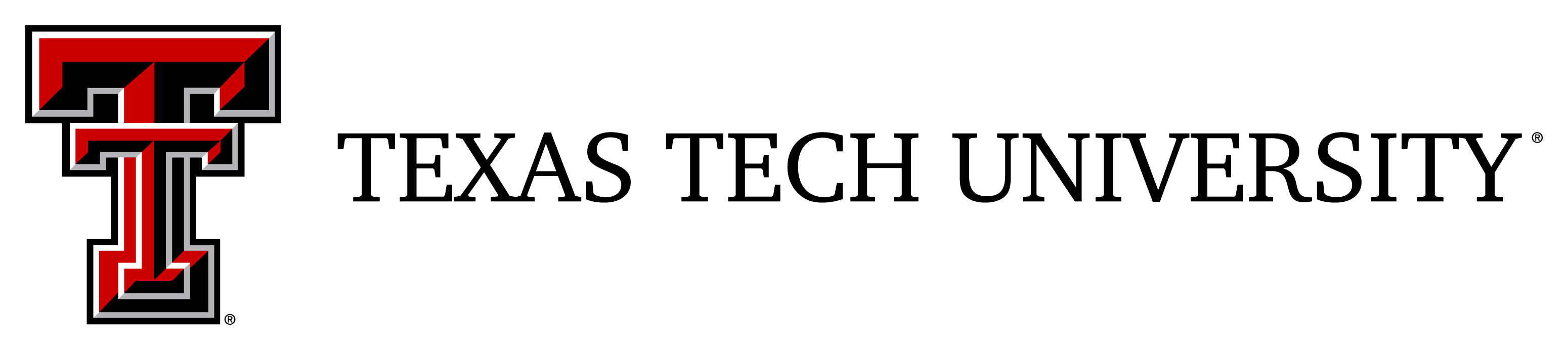 CREATING A PROJECT WORK PLANCrafting a competitive proposal for external funding requires that a “great idea” be transformed into a great research project. Creating a work plan is a very effective way to think through your great idea and operationalize the research you want to conduct, whether a single project or multi-year research agenda. By thoughtfully and strategically identifying the purpose and scope of your research – and the resources necessary for success – identifying potential funders becomes much easier and adjustments can be made to the work plan to fit the budget and project duration parameters of a specific call for proposals.Creating a work plan should be the first task you undertake when beginning to develop your research project or agenda. As you create the work plan, stay focused on the research you want to conduct; in other words, don’t allow your thinking to be constrained by a particular call for proposals. Always start with what you want to do, what you are passionate about… then apply strategic considerations to what funders are funding as well as the research necessary to address significant problems and gaps in your field.To start, focus on the “so what?” of your project; that is, articulate why a funder should invest in you and your research:What significant problem and/or gap does your research address?How does your project address that problem/gap? (this is not a description of the project; instead, focus on expected outcomes)How is your project different from what has already been done? How is it innovative?Who will benefit from your project, both directly (e.g., participants; you, as a researcher; your department and college) and indirectly (e.g., Texas Tech, local schools, targeted population, the state/nation/world)?What is the broader impact of your research (e.g., filling gaps in the literature, informing policy and practice; changing the world… think grandiosely!)?Addressing these “so what?” questions will help you generate and refine your research questions, which will then drive the operationalization of your project – the related objectives and key actions will define its scope of work and identify the resources (expertise, time/effort, other direct costs) required for success. This information is then used to identify collaborators with the expertise necessary to finalize the work plan; develop the research methodology, project timeline, and budget/budget justification; and begin drafting the concept paper.As you develop your work plan, please work with an RDT member or your college’s grant writer who can help conceptualize your research to optimize its fundability and complete the work plan template.Finally, please note that this template is a guide, a starting point for operationalizing your research project. Adjust the template as necessary to make it work for you. And, since the work plan is a working document, perfection is not required. Provide enough detail to accurately describe the scope of work and required resources, and then move on to crafting your concept paper.<INSERT PROJECT NAME> WORK PLANResearch Question #1: Research Question #2: Research Question #3: Goal #1: <insert project name> findings will be widely disseminated to interested audiences (researchers, practitioners, policymakers)This goal should be included in all research projects andthis work plan template has been pre-populated with example objectives and key actions.Research Question #1:Research Question #2:Research Question #3:Goal #1: <insert project title> findings will be widely disseminated to interested audiences (researchers, practitioners, policymakers)What significant problem/need does your project address?How does your project address the problem/need?How is your project innovative?Who will benefit from your findings?Directly:Who will benefit from your findings?Indirectly:What is the broader impact of your research?Objective 1.1:Objective 1.1:Objective 1.1:Objective 1.1:Objective 1.1:Objective 1.1:Key ActionTimeframeDirect Costs(e.g., data, stipends, supplies, travel)MilestonePersonnel(use to generatetime allocation/effort)CommentsObjective 1.2Objective 1.2Objective 1.2Objective 1.2Objective 1.2Objective 1.2Key ActionTimeframeDirect Costs(e.g., data, stipends, supplies, travel)MilestonePersonnel(use to generatetime allocation/effort)CommentsObjective 1.3Objective 1.3Objective 1.3Objective 1.3Objective 1.3Objective 1.3Key ActionTimeframeDirect Costs(e.g., data, stipends, supplies, travel)MilestonePersonnel(use to generatetime allocation/effort)CommentsObjective 2.1:Objective 2.1:Objective 2.1:Objective 2.1:Objective 2.1:Objective 2.1:Key ActionTimeframeDirect Costs(e.g., data, stipends, supplies, travel)MilestonePersonnel(use to generatetime allocation/effort)CommentsObjective 2.2Objective 2.2Objective 2.2Objective 2.2Objective 2.2Objective 2.2Key ActionTimeframeDirect Costs(e.g., data, stipends, supplies, travel)MilestonePersonnel(use to generatetime allocation/effort)CommentsObjective 2.3Objective 2.3Objective 2.3Objective 2.3Objective 2.3Objective 2.3Key ActionTimeframeDirect Costs(e.g., data, stipends, supplies, travel)MilestonePersonnel(use to generatetime allocation/effort)CommentsObjective 3.1:Objective 3.1:Objective 3.1:Objective 3.1:Objective 3.1:Objective 3.1:Key ActionTimeframeResources/Budget(e.g., data, stipends, supplies, travel)MilestonePersonnel(use to generatetime allocation/effort)CommentsObjective 3.2Objective 3.2Objective 3.2Objective 3.2Objective 3.2Objective 3.2Key ActionTimeframeResources/Budget(e.g., data, stipends, supplies, travel)MilestonePersonnel(use to generatetime allocation/effort)CommentsObjective 3.3Objective 3.3Objective 3.3Objective 3.3Objective 3.3Objective 3.3Key ActionTimeframeResources/Budget(e.g., data, stipends, supplies, travel)MilestonePersonnel(use to generatetime allocation/effort)CommentsGoal Objective 1.1. Publish Findings in Peer-Reviewed JournalsGoal Objective 1.1. Publish Findings in Peer-Reviewed JournalsGoal Objective 1.1. Publish Findings in Peer-Reviewed JournalsGoal Objective 1.1. Publish Findings in Peer-Reviewed JournalsGoal Objective 1.1. Publish Findings in Peer-Reviewed JournalsGoal Objective 1.1. Publish Findings in Peer-Reviewed JournalsKey ActionTimeframeDirect Costs(e.g., data, stipends, supplies, travel)MilestonePersonnel(use to generatetime allocation/effort)CommentsIdentify targeted journal(s) and lead author (s)List of targeted journal(s)Research TeamPrepare manuscript(s)Draft, review, edit, repeatManuscript draftsResearch TeamSubmit manuscript(s)Publication fee(s)Final manuscript draftAuthor(s)Build cost into proposal budget, if allowableGoal Objective 1.2. Present Findings at ConferencesGoal Objective 1.2. Present Findings at ConferencesGoal Objective 1.2. Present Findings at ConferencesGoal Objective 1.2. Present Findings at ConferencesGoal Objective 1.2. Present Findings at ConferencesGoal Objective 1.2. Present Findings at ConferencesKey ActionTimeframeDirect Costs(e.g., data, stipends, supplies, travel)MilestonePersonnel(use to generatetime allocation/effort)CommentsIdentify targeted conference(s) and presenter(s)List of targeted conference(s)Research TeamPrepare presentation(s)Draft, review, edit, repeatDrafts of posters, white papers, PowerPoint slidesPresenter(s)Present at conference(s)Travel costsFinal presentation materialsPresenter(s)Build cost into proposal budget, if allowableGoal Objective 1.3. Disseminate Findings using Other Communication Vehicles (e.g., practitioner magazines, media, testimony)Goal Objective 1.3. Disseminate Findings using Other Communication Vehicles (e.g., practitioner magazines, media, testimony)Goal Objective 1.3. Disseminate Findings using Other Communication Vehicles (e.g., practitioner magazines, media, testimony)Goal Objective 1.3. Disseminate Findings using Other Communication Vehicles (e.g., practitioner magazines, media, testimony)Goal Objective 1.3. Disseminate Findings using Other Communication Vehicles (e.g., practitioner magazines, media, testimony)Goal Objective 1.3. Disseminate Findings using Other Communication Vehicles (e.g., practitioner magazines, media, testimony)Key ActionTimeframeDirect Costs(e.g., data, stipends, supplies, travel)MilestonePersonnel(use to generatetime allocation/effort)CommentsIdentify targeted audiences and communication vehiclesList of targeted audiences/vehiclesResearch Teame.g., C&I Chair for possible changes to elementary teacher prep, TEPSA, math teachers orgPrepare communicationsDraftsAuthor(s)Communications presented/publishedFinal versionsAuthor(s)